Сумська міська радаVІІ СКЛИКАННЯ            СЕСІЯРІШЕННЯвід                    року № м. СумиРозглянувши звернення громадянки, надані документи,  відповідно до статей 12, 35, 79-1, 116, 118, 121, 122 Земельного кодексу України, статті 50 Закону України «Про землеустрій», частини третьої статті 15 Закону України «Про доступ до публічної інформації», враховуючи протокол засідання постійної комісії з питань архітектури, містобудування, регулювання земельних відносин, природокористування та екології Сумської міської ради від 01.10.2020 № 204, керуючись пунктом 34 частини першої статті 26 Закону України «Про місцеве самоврядування в Україні», Сумська міська рада ВИРІШИЛА:Відмовити Тереховій Наталії Василівні  у наданні дозволу на розроблення проекту землеустрою щодо відведення земельної ділянки у власність за адресою: м. Суми, Громадська організація «Садівницьке об’єднання «Озерне», садівниче товариство «Комунальник-2», ділянка № 73, орієнтовною площею 0,0400 га для ведення садівництва у зв’язку з невідповідністю місця розташування земельної ділянки вимогам законів, прийнятих відповідно до них нормативно-правових актів, а саме: рішенням виконавчого комітету Сумської міської Ради народних депутатів від 17.02.1994 № 70 «Про передачу в приватну власність земель» ділянка № 73 площею 0,0373 га для садівництва передана у приватну власність члену садового товариства «Комунальник-2» (кооператив «Озерний») Михайленку Володимиру Олександровичу.Сумський міський голова                                                                   О.М. ЛисенкоВиконавець: Клименко Ю.М.Ініціатор розгляду питання - постійна комісія з питань архітектури, містобудування, регулювання земельних відносин, природокористування та екології Сумської міської радиПроєкт рішення підготовлено департаментом забезпечення ресурсних платежів Сумської міської ради.Доповідач – Клименко Ю.М.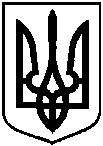 Проєктоприлюднено «__»_________2020 р.Про відмову Тереховій Наталії Василівні у наданні дозволу на розроблення проекту землеустрою щодо відведення земельної ділянки у власність за адресою: м. Суми, Громадська організація «Садівницьке об’єднання «Озерне», садівниче товариство «Комунальник-2», ділянка № 73